YABANCI DİL OLARAK TÜRKÇENİN ÖĞRETİMİSERTİFİKA PROGRAMI (UZAKTAN EĞİTİM) EKİM DÖNEMİMerhabaTürkçe 7Program Tarihi: 5 - 16 Ekim 2020Son Başvuru Tarihi: 2 Ekim 2020(Kontenjan sınırlıdır.)Süre: 40 Saat (Teori) + 35 Saat (Gözlem-Uygulama)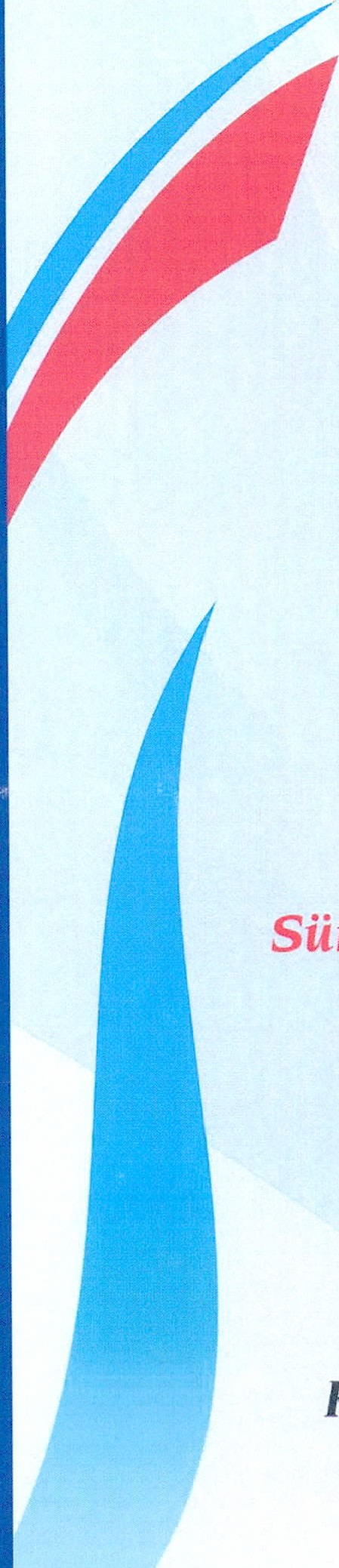 Program Ücreti: 1100Ayrıntılı Bilgi İçin:dilmer.mcbu.edu.trKayıt işlemleri için bizimle irtibata geçebilirsiniz. İrtibat Telefonu: 0 236 201 11 54Dil Öğretimi Uygulama ve Araştırma Merkezi dilmer.mcbu.edu.tr 0236 201 11 50 - 51 - 53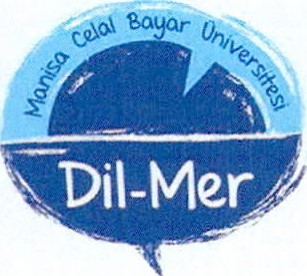 MANİSAdilmer@cbu.edu.tr - dilmerofis@gmail.comCELAL BAYARU N İ V E R S İ T E S İ